Выпуск  № 30.  Сентябрь   2019 г.Православный листок храма Рождества Пресвятой Богородицы г. Россошь                   Издается по благословению настоятеля храма иерея Василия Яковлева_______________________________________________________________________________ С Престольным праздником!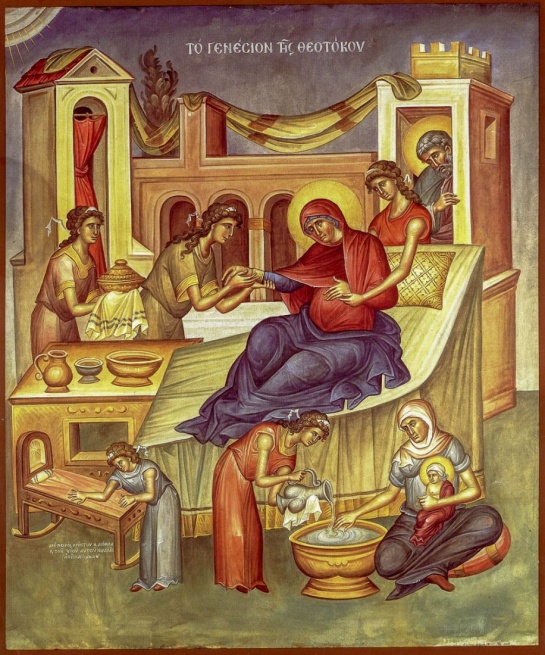 Рождество Пресвятой Богородицы: историяОб этом событии не сказано в Писании, подробности его известны из апокрифического текста середины II века “Протоевангелие Иакова”.Согласно существующему Преданию, место, где произошло Рождество Богородицы, находится в Иерусалиме. Однако в Русской Православной Церкви получила распространение версия, которой придерживался святитель Димитрий Ростовский: о том, что родители Девы Марии жили в Назарете и там-то она и родилась.В горной области на север от Иерусалима, на откосе одной из гор около Эздрелонской долины, лежал Назарет. Это был небольшой городок, ничем в истории себя не проявивший, почему евреи даже несколько презрительно отзывались о нем, говоря: “Из Назарета может ли быть что доброе?”В этом-то городке жила благочестивая чета Иоакима и Анны, которых Господь избрал стать прародителями Спасителя мира. Иоаким происходил из дома царя Давида, а Анна – из священнического рода. Племянница Анны, праведная Елизавета, стала потом матерью Иоанна Крестителя и двоюродной сестрой будущей Девы Марии.Праведный Иоаким был человеком зажиточным, имея большое количество скота. Вся жизнь этой праведной четы, несмотря на богатство, была проникнута духом благоговейной любви к Богу и милосердия к ближним. За эти качества они пользовались всеобщей любовью и уважением. Удручала их, однако, одна скорбь: они были бездетными, что у евреев считалось признаком наказания Божия. Они непрестанно просили у Бога послать им радость в ребенке, хотя уже в старости им мало оставалось надежды на это. Иоаким был особенно огорчен своим бесчадием и однажды, принося свой дар Богу, он услышал от некого Рувима жесткий укор: “Зачем ты прежде других желаешь принести свои дары Богу? Ведь ты недостоин, как бесплодный!” От великого горя праведный Иоаким удалился в пустыню для поста и молитвы.Узнав об этом, праведная Анна, признавая себя виновницей их бесчадия, тоже восскорбела и стала еще усерднее молиться Богу, чтобы Он услышал ее и послал ей дитя. В одном из таких молитвенных моментов явился ей Ангел Господень и сказал: “Твоя молитва услышана Богом, и ты зачнешь и родишь дочь благословенную, выше всех земных дочерей. Ради Нее благословятся все роды земные. Нареки Ее Мария.”Услышав эти радостные слова, праведная Анна поклонилась Ангелу и сказала: “Жив Господь Бог мой! Если у меня действительно родится дитя, то я отдам его Господу на служение. Пусть оно служит Ему, восхваляя Его имя во всю жизнь!”Тот же Ангел Господень явился и праведному Иоакиму, сказав ему: “Бог милостиво принял твои молитвы. Жена твоя Анна зачнет и родит дочь, о которой весь мир будет радоваться. Вот и знамение верности моих слов: иди в Иерусалим, и там у Золотых ворот ты встретишь свою жену.”Святой Иоаким немедля отправился в Иерусалим, взяв с собой дары как для жертвы Богу, так и для священников.Придя в Иерусалим, Иоаким встретил свою жену Анну, как предсказал Ангел, и они рассказали друг другу все, возвещенное им, и, проведя еще некоторое время в Иерусалиме возвратились домой, в Назарет. По прошествии положенного срока чревоношения праведная Анна родила дочь, Которую назвала Марией, как повелел ей Ангел.По прошествии года св. Иоаким устроил пир, на который созвал священников, старейшин и всех своих знакомых. На этом пиру он поднял свою Благословенную Дочь и, показывая всем, просил священников благословить Ее.Праздник Рождества Богородицы христиане начали отмечать только к V веку. Первые упоминания о нем мы читаем у Константинопольского патриарха Прокла (439-446 года) и в требнике (богослужебной книге) Папы Геласия (492-426 годы). Также о празднике пишут святители Иоанн Златоуст, Епифан и Августин. А в Палестине существует предание о том, что святая равноапостольная царица Елена построила в Иерусалиме храм в честь Рождества Пресвятой Богородицы. Источник: https://www.pravmir.ru/rozhdestvo-presvyatoj-bogorodicy-istoriya-ikony-molitvy-propovedi-video/БУДЕМ КАК ДЕТИ У ПРЕСВЯТОЙРассказы о том, как подвижники чтили Божию МатерьСегодня, в день праздника Рождества Пресвятой Богородицы, опытом сыновнего и дочернего отношения подвижников благочестия к Божией Матери делятся их прямые чада, родственники и ученики.«Молитесь Божией Матери, просите Ее в простоте»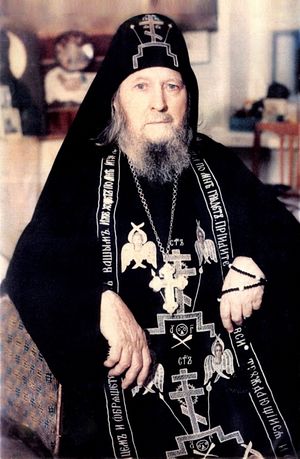 Игумения Екатерина (Чайникова), настоятельница Кресто-Воздвиженского Иерусалимского ставропигиального женского монастыря, – о схиигумене Савве (Остапенко):– Мой духовник схиигумен Савва (Остапенко), подвизавшийся в конце жизни в Псково-Печерском монастыре, всегда заповедовал своим чадам каждый день читать Богородичное правило, и обязательно с тропарями. «Кто Матерь Божию почитает, за того Она будет ходатайствовать на Страшном суде», – говорил он нам.У него самого была какая-то пламенная, как у преподобного Серафима Саровского, любовь ко Пресвятой Богородице. На все Богородичные праздники, на память основных Ее икон всегда благословлял нас причащаться.«Казанская – строгая! Смотрите! Причащайтесь! Матерь Божию ничем не огорчайте!» – помнятся его наставления.Еще отец Савва очень дорожил акафистами. Потом, уже после отца Саввы, его тягу к акафистам унаследовал его чадо архимандрит Антипа (Михайлов), о чем так красноречиво написано в книге теперь уже владыки Тихона (Шевкунова) «Несвятые святые».Хвалебное пение, благодарение Господу, Пресвятой Богородице отец Савва очень любил.У нас, у всех его чад, тоже осталось такое наследственное сугубое почитание Божией Матери. Я тоже своим сестрам постоянно говорю: «Сестры! Поем по возможности хвалебную песнь Божией Матери, ходим с иконой Пресвятой крестным ходом, читаем “Богородице Дево, радуйся!” Тогда Сама Матерь Божия будет нас оберегать».У меня у самой сложилось какое-то такое очень простое, близкое отношение к Богоматери. Бывает, подойдешь к иконе: «Матерь Божия, Ты такая красивая!.. – залюбуешься. – Ну, помоги нам, пожалуйста!»Или: «Матерь Божия, мы Тебя так любим! Ты наша Заступница, Ходатаица! Помоги нам!»Или придешь и так все, как есть, точно матери, и выкладываешь: то-то и то-то у меня не получается, как быть?..«Божия Матерь, осерчала я на такую-то сестру... – признаешься в другой раз. – Как же мне теперь из всего этого выкручиваться?»А то и спросишь-посоветуешься: «Матерь Божия, я хочу то-то и то-то. Не знаю, есть ли на это воля Божия?» – и вскоре так или иначе получаешь ответ.Это какое-то человеческое, что ли, без формализма общение. Непрерывный диалог. У меня так еще мама и с Господом, и с Богородицей общалась – точно Они вот здесь и сейчас у нас дома и находятся. Подойдет иногда к иконе Спасителя: «Отец! Ко мне вот тут подошел человек, попросил помощи, а я-то как ему помогу? Ты уж Сам ему помоги, пожалуйста».Вот такие, я бы сказала, простецкие отношения, а Матерь Божия помогает! Господь близ, Он слышит нас.Служки Царицы НебеснойИгумения Сергия (Конкова), настоятельница Серафимо-Дивеевской обители, – о преподобном Серафиме Саровском:– Все мы в Дивеево – служки Царицы Небесной. А наш авва здесь – батюшка Серафим. Он ничего тут не сделал по своей собственной воле, даже камушка, по его словам, не передвинул, – так и мы должны постоянно испытывать, есть ли воля нашей Верховной Игумении на любое из наших начинаний. Ничего нельзя делать в Уделе Божией Матери самочинно.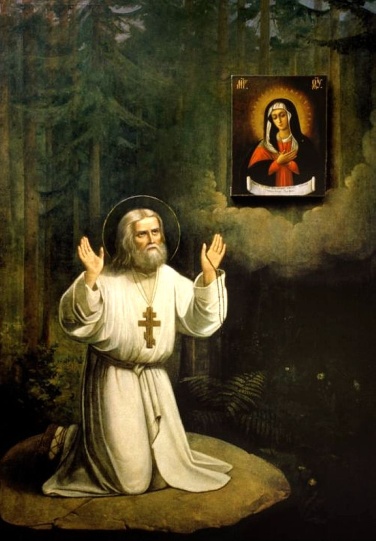 Внутренний монастырский устав требует от каждой насельницы обители – от послушницы до игумении – его исполнения. В этом, а также в молитве, и выражаются прежде всего наши любовь и почитание Пресвятой.С 1991 года мы возобновили в монастыре ежедневный крестный ход по Канавке с Богородичным правилом. В 1992 году, когда был освящен храм Рождества Пресвятой Богородицы, в нем затеплили неугасимую лампаду перед образом Рождества Пресвятой Девы Марии. Здесь же совершались первые постриги: как Божия Матерь от рождения была посвящена Богу, так и в постриге рождаются монахини на служение Господу и Ей.Само по себе христианство есть самоотвержение, а монашество тем более. Идешь на правило из последних сил, так, сознавая свою немощь и исполняя устав монастыря, отсекаешь свою волю, и за это Господь дает тебе радость и силы, Божия Матерь благоволит, батюшка Серафим во всем помогает.                                           Сродники БогородицыПротоиерей Андрей Лемешонок, духовник Свято-Елисаветинского монастыря г. Минска, – о старце Николае Гурьянове: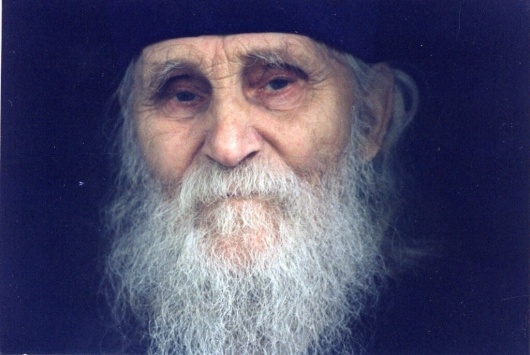 – Отец Николай Гурьянов не мог даже просто пройти мимо Богородичной иконы в храме – обязательно остановится, приложится к ней… С глубоким сердечным трепетом припадал он к образам Пресвятой.Помню, когда я только начал к нему ездить, у меня случались конфликты. Настоятель нашего храма препятствовал поездкам на остров Талабск. Я сказал об этом отцу Николаю, а он: «Приезжай! Подойди к Минской иконе Божией Матери, возьми благословение и приезжай».Вот так. Только старец по своей детской вере в то, что миром управляет Промысл Божий и распоряжается всем Богородица, и может посоветовать благословение взять непосредственно у Нее.В духовной жизни есть невероятная свобода духа и парадоксальный простор близости Небесного мира. Эту свободу нам и принес Господь (см.: Ин. 8: 32).Вот когда увидишь такого человека, как батюшка Николай, – он точно Ангел, от него исходил зримый свет! – тогда и вспоминаешь слова, которые Пресвятая Богородица сказала о преподобном Серафиме Саровском: «Сей от рода Нашего».«Матерь Божия ей была просто мамой»Игумен Михаил (Семенов), наместник монастыря «Спаса Нерукотворного пустынь» села Клыково, – о схимонахине Сепфоре (Шнякиной):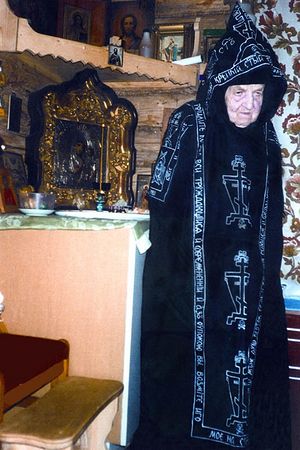 – Матушка Сепфора обладала горячей молитвой ко Пресвятой Богородице. До этого трудно дойти умом. Она этот опыт чистоты сердечной сберегла с детства. Обращалась ко Господу и Божией Матери просто и непосредственно, как ребенок.Насколько мне приходилось наблюдать ее молитву, всегда поражался: человеку без году 100 лет, а надеется, точно младенец, которому и не на кого больше полагаться и неоткуда больше ждать помощи: «Божия Матерь, помоги!» С такой прямотой и без доли сомнений только дети теребят своих матерей.Матерь Божия ей и была просто мамой. За такую искреннюю веру не оставляла ее.Известно же, что матушка с юных лет очень мечтала о монастыре, но как-то не сложилось: замужество, дети, потом внуки пошли. И даже когда она уже была в постриге, более того – приняла схиму, не хотела она вот так и остаться монахиней в миру, чтобы потом упокоиться где-то на городском или сельском кладбище. Молилась Покровительнице монашествующих.Тогда Пресвятая Богородица в 1993 году явилась ей: «Не переживай, ты не умрешь в миру. За тобой приедут из Клыково священники».Матушку Сепфору многие звали к себе, даже в Оптиной пустыни наместник архимандрит Венедикт (Пеньков) предлагал ей обустроить домик, обещал келейниц, да и другие приезжали. А старица, будучи уже слепенькой телесными очами, спрашивала у всех: «Вы не из Клыково?..»Помню, когда мы с матушкой только познакомились, я сам тогда еще в Клыково не был, а она мне уже сказала: «А ведь нам вместе с тобой жить». Я не понял. А она так прихлопнула по плечу: «Ну, бегай, бегай пока!»А потом, когда уже через несколько лет я приехал к ней из Клыково, а у нее уже было это пророчество-благословение от Богоматери, она вдруг стала поторапливать: «Быстрее доделывайте домик, я жить у вас буду! Исполню благословение Матери Божией».Она всегда очень дорожила этой возможностью жить по послушанию Пресвятой Богородице, ничего не делая по своей воле.Вот вы спрашиваете про «почитание», а для нее, думаю, даже такого слово не существовало! Матерь Божия, Сам Господь Иисус Христос, святые – это родные. Почитание – это некая дистанция, а она жила среди Них!Я помню, для меня в мои 22 года после комсомольских будней знакомство с таким опытом – это был просто «взрыв» мозга! Я и не знал, что такое возможно. И ведь Божия Матерь являлась ей неоднократно. Утешала, когда ее из дома выгнали, наставляла, учила.Матушка Сепфора – сугубо послушный ребенок Пресвятой, – какими призваны быть и все мы, христиане.                           Подготовила Ольга Орлова. Православие.руЖизнь приходаПрестольный праздник в храме Всемилостивого Спаса14 августа, в день Происхождения (изнесения) честных древ Животворящего Креста Господня, Церковь также совершает празднество Всемилостивому Спасу и Пресвятой Богородице, которое было установлено по случаю знамений от икон Спасителя, Пресвятой Богородицы и Честного Креста во время сражений святого благоверного князя Андрея Боголюбского  с волжскими булгарами в 1164 году.Всемилостивому Спасу посвящён храм при строящемся духовно-просветительском центре в г. Россоши. В престольный праздник здесь состоялось соборное богослужение, которое возглавил благочинный Россошанского церковного округа свящ. Алексий Кувалдин. Отцу благочинному сослужили настоятель храма свящ. Василий Яковлев и клирик Свято-Ильинского кафедрального собора свящ. Александр Рогава. После Литургии состоялся водосвятный молебен и была прочитана молитва на освящение мёда. После богослужения о. Алексий обратился к верующим со словами: «Перед нами сейчас – Крест Господень, на который  мы взираем не только с благоговением, но и со страхом, иногда – и со слезами, потому что мы понимаем, что Господь пострадал не только за еврейский народ, но за каждого из нас. За каждого из нас Он приносит Себя в жертву и даёт нам возможность стать сонаследниками Царства Божия».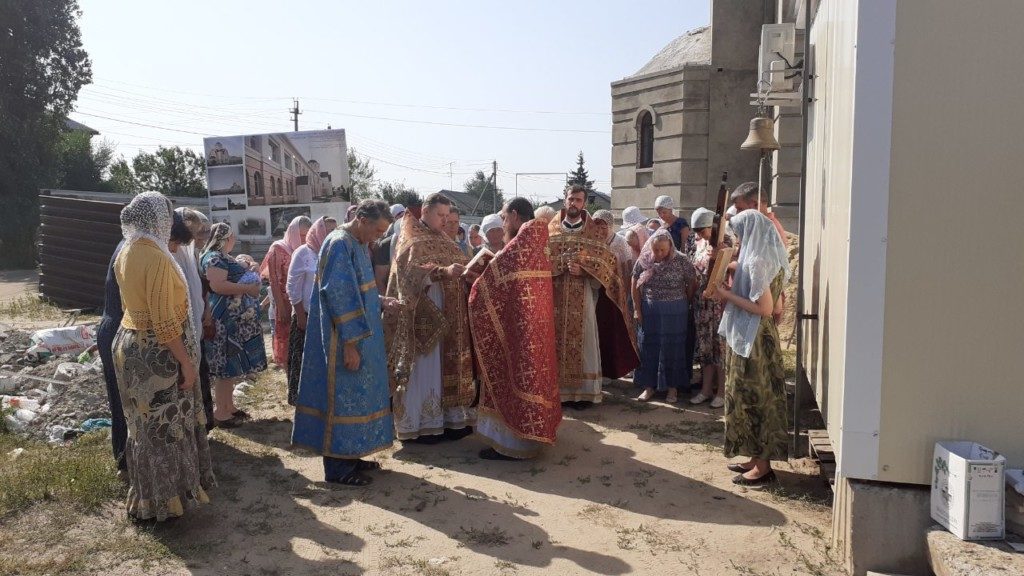 Наши прихожане почтили память святителя Митрофана Воронежского20 августа празднуется обретение мощей святителя Митрофана, епископа Воронежского. Паломники из Россоши приняли участие в торжествах, приуроченных этому дню, в городе Воронеже. Помолились за Божественной Литургией в Благовещенском соборе у мощей воронежского первосвятителя. Литургию возглавил митрополит Воронежский и Лискинский Сергий. По окончании богослужения от кафедрального собора отправился традиционный Митрофано-Тихоновский Крестный ход в Задонский Рождество-Богородицкий мужской монастырь.  Россошанцы вместе с руководителем паломнического отдела Россошанской епархии свящ. Василием Яковлевым прошли крестным ходом по городу Воронежу до храма Ксении Петербургской (около 7 км). После непродолжительного отдыха паломники отправились на источник свт. Митрофана Воронежского, где окунулись и набрали воды. На обратном пути читали акафист святителю.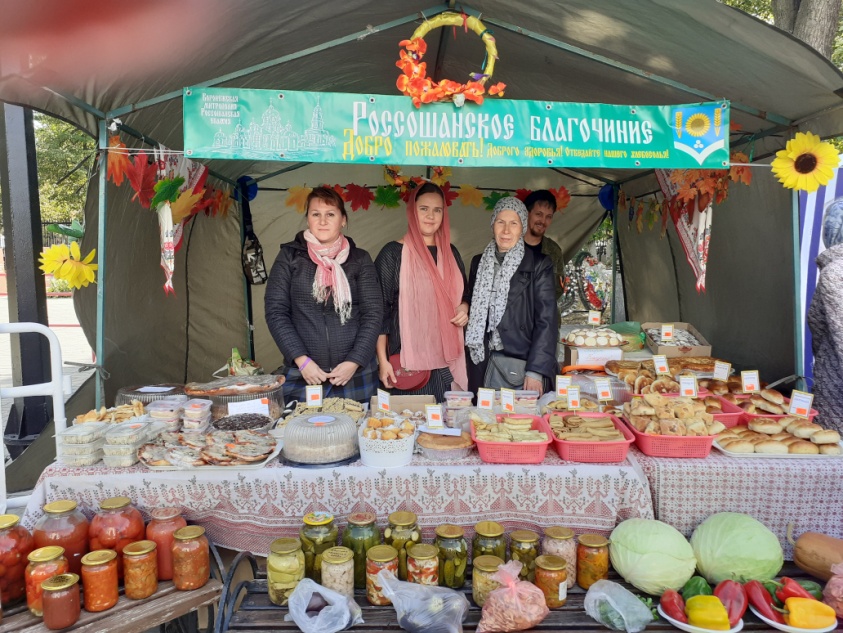 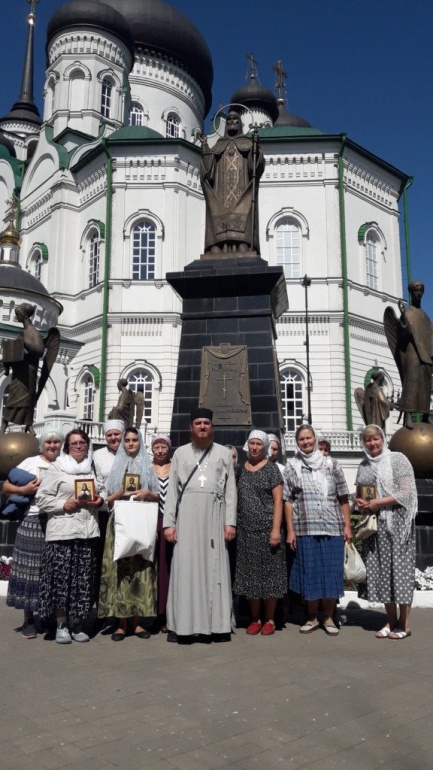 Благотворительная ярмарка в Воронеже 17 сентябряБлагодарим наших прихожанок за участие в этом благом деле! Они, как всегда, испекли самые вкусные торты, пирожные, блинчики, пирожки и булочки. Низкий им поклон и многая лета!      Расписание богослужений в храме Рождества Пресвятой Богородицы                                                 (ул. Малиновского, 54)21 сентября (суббота) 17-00  Всенощное бдение. 22 сентября (воскресенье) 7-30    Исповедь8-00    Литургия.  26 сентября (четверг)  17-00  Всенощное бдение  Вынос Креста.27 сентября (пятница)  ВОЗДВИЖЕНИЕ КРЕСТА ГОСПОДНЯ7-30    Исповедь8-00    Литургия.            День постный.18-00  Молебен с Акафистом Божией Матери « Скоропослушница»29 сентября (воскресенье) 7-30    Исповедь8-00    Литургия.         4 октября (пятница) 17-00   Утреня. Первый час. 18-00   Молебен с Акафистом Божией Матери « Скоропослушница»5 октября (суббота)  17-00  Всенощное бдение. 6 октября (воскресенье) 7-30    Исповедь8-00  Божественная  Литургия.  11 октября (пятница) 17-00   Утреня. Первый час. 18-00   Молебен с Акафистом Божией Матери « Скоропослушница»12 октября (суббота) 17-00  Всенощное бдение.13 октября (воскресенье)  7-30    Исповедь8-00    Литургия.  17-00  Всенощное бдение. 14 октября (понедельник)  Покров Пресвятой Богородицы7-30    Исповедь8-00    Литургия.  _________________________________      Когда увидишь икону Пресвятой Богородицы, обрати сердце свое к Ней, Царице Небесной, и возблагодари Ее за то, что Она явилась такой готовой на покорность воле Божией, что родила, вскормила и воспитала Избавителя мира, и что в невидимой брани нашей никогда не оскудевает Ее предстательство в помощь нам. Преподобный Никодим Святогорец____________________________________________________________________                      Расписание богослужений в храме Всемилостивого Спаса                                                             (ул. Василевского, 7б)5 октября (суббота)   7-30    Исповедь8-00   Божественная Литургия. 12 октября (суббота) 7-30    Исповедь8-00   Божественная Литургия.  Адрес нашего храма: г. Россошь, ул. Малиновского, 54Сайт нашего храма: rossosh-r-b.cerkov.ru